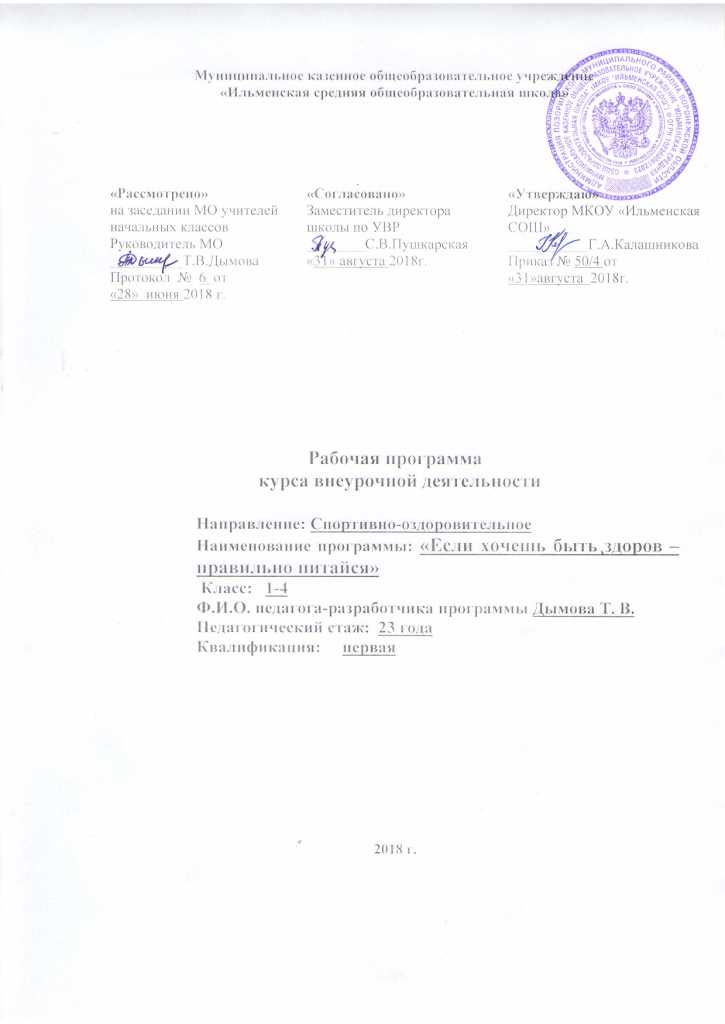 	Рабочая программа по внеурочной деятельности «Если хочешь быть здоров – правильно питайся»  начального общего образования  разработана на основе нормативных документов:Федеральный закон Российской Федерации от 29 декабря 2012 г. N 273-ФЗ "Об        образовании в Российской Федерации".Федерального государственного образовательного стандарта начального общего образования (от 6 октября 2009 г. N 373) в действующей редакции. (зарегистрирован Минюстом России 2 февраля 2016 г., регистрационный №40937).Основная образовательная программа начального общего образования МКОУ «Ильменская СОШ». Образовательной программы разработанной специалистами Института возрастной физиологии Российской академии образования под руководством М.М. Безруких, директора  института, академика РАО и методического пособия для учителей/ Безруких М.М., Филиппова Т.А., Макеева А.Г. - М.: ОЛМА Медиа Групп, 2012 (ФГОС).Цели и задачи программыЦель: формирование у детей основ культуры питания, как составляющей здорового образа жизни.Задачи: -формирование и развитие представления  у детей о здоровье как одной из важнейших человеческих ценностей, формирование готовности заботиться и укреплять собственное здоровье.- формирование у школьников знаний о правилах рационального  питания, направленных на сохранение и укрепление здоровья, а также  готовности соблюдать эти правила;- освоение детьми   практических навыков рационального питания;-  формирование навыков правильного питания, как составной части здорового образа  жизни;- формирование представления о правилах этикета, связанных с питанием осознание того, что навыки этикета являются неотъемлемой частью общей культуры личности;- пробуждение у детей интереса к народным традициям, связанным с питанием и здоровьем, расширение знаний об истории и традициях своего народа и культуре и традициям других народов;- развитие творческих способностей и кругозора у детей, их интересов и познавательной деятельности;- развитие коммуникативных навыков у школьников, умения эффективно взаимодействовать со сверстниками и взрослыми в процессе решения проблемы;- просвещение родителей в вопросах организации рационального питания детей и подростков.Результаты освоения курса внеурочной деятельностиРезультаты 1-го года обученияОбучающиеся узнают:- полезные продукты;- правила этикета;- роль правильного питания в здоровом образе жизни. Обучающиеся научатся:- соблюдать режим дня- выполнять  правила правильного питания;- выбирать в рацион питания полезные продуктыРезультаты 2-го года обученияОбучающиеся должны знать:- основные правила питания;- важность употребления в пищу разнообразных продуктов;- роль витаминов в питании.Обучающиеся должны уметь: - соблюдать гигиену  питания;- готовить простейшие витаминные салаты;- выращивать зелень в горшочках. Результаты 3-го года обучения Обучающиеся должны знать:- при недостатке того или иного питательного вещества организм не может справляться с работой;- основные отличия рациона питания в летний и зимний периоды;- здоровье и внешность человека во многом зависит от него самого;- условия хранения продуктов;- правила сервировки стола;- важность употребления молочных продуктов.Обучающиеся должны уметь:- составлять меню;- соблюдать правила техники безопасности при использовании кухонных принадлежностей и бытовых приборов; - различать столовые приборы и столовую посуду, которая используется к завтраку, обеду. Результаты 4-го года обучения    Выпускник узнает:- кулинарные традиции своего края;- растения леса, которые можно использовать в пищу;- необходимость использования разнообразных продуктов,- пищевую ценность различных продуктов.    Выпускник научится:- готовить блюдо, если набор продуктов ограничен,- выбирать из набора  полезныепродукты для организма;- накрывать праздничный стол.Содержание программы с указанием форм организации и видов деятельности1-й год обучения2-й год обучения3-й год обучения4-й год обученияТематическое планирование 1-й год обучения2-й год обучения3-й год обучения4-й год обученияСодержаниеТеорияПрактика1. Разнообразие питания.Знакомство с программой. Беседа. Экскурсия в столовую.2. Самые  полезные продукты.Беседа  «Какие продукты полезны и необходимы  человеку». Учимся выбирать самые полезные продукты.Работа в тетрадях, сюжетно-ролевые игры, экскурсии в магазин.3. Правила питания.Формирование у школьников основных принципов гигиены питания.Работа в тетрадях, оформление плаката с правилами питания.4. Режим питания.Важность регулярного питания. Соблюдение режима питания.Сюжетно-ролевая игра, соревнование, тест, демонстрация удивительного превращения пирожка5. Завтрак.Беседа «Из чего варят кашу». Различные варианты завтрака.Игры, конкурсы, викторины. Составление меню завтрака.6. Роль хлеба в питании детей.Беседа «Плох обед, если хлеба нет».Рацион питания,обед.Игры, викторины, конкурсы. Составление меню обеда.7. Проектная деятельность.Определение тем и целей проекта, формы организации, разработка плана проекта.Выполнение проектов по теме «Плох обед, если хлеба нет».8. Подведение итогов работы.Творческий отчет вместе с родителями.СодержаниеТеорияПрактика1. Вводное занятиеПовторение правил питанияРолевые игры2. Путешествие по улице «правильного питания».Знакомство с вариантами полдникаИгра, викторины3. Молоко и молочные продукты. Значение молока и молочных продуктовРабота в тетрадях, составление меню. Конкурс-викторина4. Продукты для ужина.Беседа «Пора ужинать»Ужин, как обязательный компонент питанияСоставление меню для ужина. Оформление плаката «Пора ужинать».Ролевые игры5. Витамины.Беседа «Где найти витамины в разные времена года».Составление и отгадывание кроссвордов, практическая работа ролевые игры.6. Вкусовые качества продуктов.Беседа «На вкус и цвет товарища нет».Практическая работа по определению вкуса продуктов. Ролевые игры   7. Значение жидкости в организме.Беседа «Как утолить жажду» Ценность разнообразных напитков.Работа в тетрадях. Ролевые игры. Игра – демонстрация «Из чего готовят соки»8. Разнообразное питание.Беседа «Что надо есть, чтобы стать сильнее». Высококалорийные продукты.Работа в тетрадях, составление меню второго завтрака в школе, ролевые игры.9. Овощи, ягоды, фрукты – витаминные продукты.Беседа «О пользе витаминных продуктов».Значение  витаминов и минеральных веществ в питании человека.КВН «Овощи, ягоды, фрукты самые витаминные продукты». Каждому овощу свое время. Ролевые игры.10. Проведение праздника «Витаминная страна».Конкурсы, ролевые игры.11. Семейное творческое содружество детей и взрослых. Проект «Самый полезный продукт».12. Подведение итогов.Отчет о проделанной работе.СодержаниеТеория Практика1. Вводное занятие.Обобщение имеющихся знаний об основах рационального питания.Знакомство с рабочей тетрадью « Две недели в лагере здоровья».2. Состав продуктов.Беседа «Из чего состоит пища».Основные группы питательных веществ.Оформление дневника здоровья. Составление меню. Оформление стенгазеты «Из чего состоит наша пища».3. Питание в разное время годаБеседа «Что нужно есть в разное время года» Блюда национальной кухни.Ролевые игры. Составление меню. Конкурс кулинаров.4. Как правильно питаться, если занимаешься спортом.Беседа «Что надо есть, если хочешь стать сильнее».Рацион собственного питания.Дневник «Мой день». Конкурс «Мама папа я  - спортивная семья».5. Приготовление пищи Беседа « Где и как готовят пищу» Устройство кухниПравила гигиены.Экскурсия на кухню в школьной столовой . Ролевые игры. Конкурс «Сказка, сказка, сказка».6. В ожидании гостей.Беседа «Как правильно накрыть стол». Столовые приборы.Ролевые игры. Конкурс «Салфеточка».7. Молоко и молочные продуктыБеседа «Роль молока в питании детей». Ассортимент молочных продуктов.Игра -исследование «Это удивительное молоко». Игра «Молочное меню». Викторина.8. Блюда из зернаПолезность продуктов , получаемых из зерна. Традиционные народные блюда из продуктов, получаемых из зерна. Ролевые игры. Конкурс «Хлебопеки». Праздник «Хлеб всему голова».9. Проект «Хлеб всему голова»10. Творческий отчет.Содержание     ТеорияПрактика1 Вводное занятиеПовторение правил питанияРолевые игры2.Растительные продукты лесаБеседа: «Какую пищу можно найти в лесу» Правила поведения в лесу. Правила сбора грибов и ягод. Работа в тетрадях. Отгадывание кроссворда.Игра « Походная математика»Игра – спектакль « Там на неведомых дорожках»3.Рыбные продуктыБеседа «Что и как можно приготовить из рыбы» Важность употребления рыбных продуктов.Работа в тетрадяхЭстафета поваров« Рыбное меню»Конкурс рисунков « В подводном царстве»Конкурс пословиц и поговорок»4.Дары моряБеседа о морепродуктах. Блюда из морепродуктов Знакомство с обитателями моря.Работа в тетрадях. Викторина« В гостях у Нептуна»5.Кулинарное путешествие по России»Знакомство с традициями питания регионов, историей быта своего народаРабота в тетрадяхКонкурс – рисунков «Вкусный маршрут»Игра – проект « кулинарный глобус»6 Рацион питанияРассмотреть проблему « Что можно приготовить,если выбор продуктов ограничен»Работа в тетрадях.« Моё недельное меню»Конкурс « На необитаемом острове»7.Правила поведения за столом Беседа « Как правильно вести себя  за столом». Знакомство со стихотворением « Назидание о застольном невежестве»Работа в тетрадях.Сюжетно – ролевые игры.8.Накрываем стол для родителей9.Проектная деятельность.Определение тем и целей проектов, форм их организацииРазработка планов работы, составление плана консультаций с педагогомВыполнение проектов Подбор литературы.Оформление проектов.10.Подведение итогов работы№ п/пТема занятияКоличество часов1Вводное занятие12Питание в семье13Полезные продукты14Проведение тестирования «Самые полезные продукты».15Правила питания. 16Гигиена питания.17Практическое занятие «Законы питания».18Режим питания школьника.19Из чего варят кашу. Разнообразие каш для завтрака.110Составление меню для завтрака.111Конкурс «Самая вкусная, полезная каша»112«Плох обед, если хлеба нет»113Составление меню обеда.114Проведения «Праздника хлеба»115Выполнение проектов по теме «Плох обед, если хлеба нет».116Подведение итогов.1№ п/пТема занятияКоличество часов1Вводное занятие. Повторение правил питания.12Время есть булочки. 13Оформление плаката молоко и молочные продукты.14Изготовление книжки-самоделки «Кладовая народной мудрости»15Пора ужинать16Составление меню для ужина.17Значение витаминов в жизни человека.18Морепродукты.19«На вкус и цвет товарища нет»110Как утолить жажду111Праздник чая12Что надо есть, что бы стать сильнее113Овощи, ягоды и фрукты - витаминные продукты114Практическая работа «Изготовление витаминного салата»15Проведение праздника «Витаминная страна».116Проект«Самый полезный продукт».117Подведение итогов. Творческий отчет «Реклама овощей».1№ п/пТема занятияКоличество часов1Введение12Из чего состоит наша пища13Что нужно есть в разное время года14Оформление дневника здоровья15Выпуск стенгазеты о составе нашей пищи16Как правильно питаться, если занимаешься спортом17Составление меню для спортсменов18Где и как готовят пищу19Экскурсия в столовую.110Как правильно накрыть стол.111Молоко и молочные продукты112Молочное меню113Блюда из зерна114Путь от зерна к батону115Праздник «Хлеб всему голова»116Оформление проекта « Хлеб- всему голова»117Подведение итогов1№ п/пТема занятияКоличество часов1Вводное занятие.12Какую пищу можно найти в лесу.13Лекарственные растения14Игра –  приготовить из рыбы.15Дары моря.16Викторина « В гостях у Нептуна».17Меню из морепродуктов.18Кулинарное путешествие по России.19Традиционные блюда нашего края.110Что можно приготовить, если выбор продуктов ограничен.111Составление недельного меню.112Конкурс кулинарных рецептов113Как правильно вести себя за столом114Изготовление книжки « Правила поведения за столом»115Накрываем праздничный стол116Проект117Подведение итогов1